АВТОНОМНАЯ НЕКОММЕРЧЕСККАЯ ОРГАНИЗАЦИЯДОПОЛНИТЕЛЬНОГО ПРОФЕССИОНАЛЬНОГО ОБРАЗОВАНИЯ«ИНСТИТУТ ПРОФЕССИОНАЛЬНОГО ОБРАЗОВАНИЯ В СФЕРЕ ЗДРАВООХРАНЕНИЯ И СОЦИАЛЬНОГО РАЗВИТИЯ»ПРОГРАММА НЕПРЕРЫВНОГО ПРОФЕССИОНАЛЬНОГОРАЗВИТИЯ МЕДИЦИНСКИХ РАБОТНИКОВ                                       по специальности «Хирургия»«Актуальные вопросы  хирургии»(СРОК ОСВОЕНИЯ 144 АКАДЕМИЧЕСКИХ ЧАСОВ)Категория слушателей: Врачи-хирурги медицинских организацийФорма обучения: Очно-заочная с дистанционными образовательными технологиями (ДОТ)Продолжительность обучения: 144 учебных часа. Режим занятий – 6 академических часов в день.Из них – 72 часа очно  и 72 часа ДОТ (асинхронное обучение)Уфа, 2019 г.Пояснительная запискаЦель обучения на цикле повышения квалификации «Актуальные вопросы  хирургии»:Основной целью повышения квалификации является дальнейшее совершенствование профессиональных компетенции врача – хирурга по актуальным теоретическим вопросам хирургии и смежных дисциплин; освоение практических умений и навыков, необходимых врачу – хирургу, в соответствии с профессионально-должностными требованиями к нему, а также подготовка врача к сдаче экзамена для получения документа установленного образца специалиста хирурга.соответствии с Приказом Минздрава России от 03.08.2012 N 66н «Об утверждении Порядка и сроков совершенствования медицинскими работниками и фармацевтическими работниками профессиональных знанийнавыков путем обучения по дополнительным профессиональным образовательным программам в образовательных и научных организациях» определено обязательное прохождение врачом-хирургом повышения квалификации.Задачи, решающиеся в ходе проведения цикла «Актуальные вопросы  хирургии»:1. Определение исходного уровня знаний и практических умений и навыков по хирургии и смежным дисциплинам.2. Обновление, имеющихся знаний и практических умений и навыков как по хирургии так и по смежным дисциплинам, а также освоение комплекса знаний по организации и оказания хирургической помощи больным в условиях стационара и поликлиники.3. Подготовка курсантов к успешной сдаче трехэтапного экзамена по специальности «Хирургия» для получения или подтверждения сертификата государственного образца.Категория слушателей: Врачи-хирурги медицинских организацийФорма обучения: Очно-заочная с дистанционными образовательными технологиями (ДОТ)Продолжительность обучения: 144 учебных часа. Режим занятий – 6 академических часов в день.Из них – 72 часа очно  и 72 часа ДОТ (асинхронное обучение)Рабочая программа цикла повышения квалификации «Актуальные вопросы  хирургии» составлена на основании: «Унифицированной программы последипломного обучения врачей по хирургии» (2000), с учетом требований Приказов Минздрава РФ №541н от 23.07.2010 г., №700н от 07.10.2015 г., №707н от 08.10.2015 г.Рабочая программа по хирургии построена по блочной (модульной) системе, блоками которой являются курсы программы. Каждый курс разбит на разделы, каждый раздел включает несколько тем, состоящих, в свою очередь, из элементов. Элемент отражает узкопрофессиональную информацию, конкретное умение или навык, тот или иной теоретический вопрос. Курсы 1-4 УНП по хирургии содержат вопросы организации хирургической службы в Российской Федерации с учетом изменений, проводимых в рамках Национального проекта развития здравоохранения, клинической и топографической анатомии, методов исследования в хирургии, применение методов анестезиологии в хирургии, изучение которых необходимо при прохождении усовершенствования на всех хирургических циклах. Курсы 5-15 отражают содержание обучения по всем направлениям общей хирургии.Основными формами обучения являются лекции и семинары по всем разделам программы, семинары по типу клинических разборов и обмену опытом работы хирургов поликлиник с заслушиванием и обсуждением рефератов.На цикле обязательным является проверка базисных знаний и навыков по основным вопросам хирургии (пакет тестовых заданий прилагается), которая проводится перед началом обучения, итоговых знанийнавыков – перед окончанием обучения (пакет тестовых заданий прилагается). В конце цикла проводится трехэтапный экзамен, который проводится в виде компьютерного тестового контроля, проверки практических навыков и собеседование.  Учебно-тематический планКоличествоКоличествоКоличествоВне-часовчасовВне-НаименованиеНаименованиечасовчасоваудитор.НаименованиеНаименованиеАудиторная работаАудиторная работаАудиторная работаАудиторная работааудитор.Кодразделов и ихразделов и ихАудиторная работаАудиторная работаАудиторная работаАудиторная работаработаКодразделов и ихразделов и ихВсегоработасодержаниесодержаниеВсего(самост.содержаниесодержаниеЛекцииПракт.Семинары(самост.ЛекцииПракт.Семинарыработа)занятияработа)занятия12345671.Основысоциальнойгигиены и организациягигиены и организация4400Зачетхирургической помощихирургической помощи1.1.Санитарно-Санитарно-противоэпидемическаяпротивоэпидемическаяработа  вхирургической11--службе.Санитарноепросвещениепросвещение1.2.Вопросытрудовой11--экспертизыэкспертизы11--экспертизыэкспертизы1.3Использование МКБ-10Использование МКБ-10111.4.Правовыеосновыздравоохранения.здравоохранения.11–-МедицинскоеМедицинскоестрахованиестрахованиестрахование2.Клиническая,Клиническая,Клиническая,Клиническая,топографическаятопографическаятопографическаятопографическая4400Зачетанатомияанатомияи4400Зачетанатомияанатомияиоперативная хирургияоперативная хирургияоперативная хирургияоперативная хирургия2.1.Клиническая,Клиническая,Клиническая,топографическаятопографическаятопографическаятопографическая22--анатомияанатомияиоперативная22--анатомияанатомияиоперативнаяхирургия грудихирургия грудихирургия грудихирургия груди2.2.Клиническая,Клиническая,Клиническая,топографическаятопографическаятопографическаятопографическая22--анатомияанатомияиоперативная22--анатомияанатомияиоперативнаяхирургия животахирургия животахирургия животахирургия живота3.Методы исследования вМетоды исследования вМетоды исследования вМетоды исследования в6240Зачетхирургиихирургии6240Зачетхирургиихирургии3.1.Лучевые радиоизотопныеЛучевые радиоизотопныеЛучевые радиоизотопныеЛучевые радиоизотопныеибактериологическиебактериологическиебактериологические22--методы диагностикиметоды диагностикиметоды диагностикиметоды диагностики3.2.ИнструментальныеИнструментальныеИнструментальныеИнструментальные4-4-методыметоды4-4-методыметоды4.Анестезиология,Анестезиология,Анестезиология,Анестезиология,реаниматология,реаниматология,реаниматология,реаниматология,404-Зачетинтенсивная терапия иинтенсивная терапия иинтенсивная терапия иинтенсивная терапия и404-Зачетинтенсивная терапия иинтенсивная терапия иинтенсивная терапия иинтенсивная терапия итрансфузиологиятрансфузиологиятрансфузиологиятрансфузиология4.1.ВопросыВопросыанестезиологиианестезиологиивхирургическойхирургической2-2-практикепрактике4.2.ДиагностикаДиагностикаДиагностикаи  помощьприостройостройсердечно-сосудистойсосудистойсосудистойнедостаточ-2-2-ности.ности.Вопросыреаниматологии.реаниматологии.реаниматологии.реаниматологии.5.Хирургия грудиХирургия грудиХирургия грудиХирургия груди12642Зачет5.1.ЗаболеванияЗаболеванияЗаболеваниялегких,22--плевры и средостения.плевры и средостения.плевры и средостения.плевры и средостения.22--плевры и средостения.плевры и средостения.плевры и средостения.плевры и средостения.5.2.Заболевания пищеводаЗаболевания пищеводаЗаболевания пищеводаЗаболевания пищевода42-25.3.Травмы грудной клеткиТравмы грудной клеткиТравмы грудной клеткиТравмы грудной клетки6246.ХирургияХирургияорганов268162Зачетбрюшной полостибрюшной полостибрюшной полостибрюшной полости268162Зачетбрюшной полостибрюшной полостибрюшной полостибрюшной полости6.1.ХирургическиеХирургическиеХирургическиеХирургические624-заболевания желудказаболевания желудказаболевания желудказаболевания желудка624-заболевания желудказаболевания желудказаболевания желудказаболевания желудка6.2.ХирургическиеХирургическиеХирургическиеХирургическиезаболевания кишечника изаболевания кишечника изаболевания кишечника изаболевания кишечника и2-2-брыжейкибрыжейки6.3.ХирургическиеХирургическиеХирургическиеХирургическиезаболеваниязаболеваниязаболеванияпечени,422-желчных путейжелчных путейжелчных путейжелчных путей6.5.ЗаболеванияЗаболеванияЗаболевания422-поджелудочной железыподжелудочной железыподжелудочной железыподжелудочной железы422-поджелудочной железыподжелудочной железыподжелудочной железыподжелудочной железы6.6.ГрыжиГрыжи4-226.7.Травмы животаТравмы животаТравмы животаТравмы живота624-7.ХирургияХирургияэндокриннойэндокринной6600Зачетсистемы7.1.Хирургическоелечениезаболеваний  щитовиднойзаболеваний  щитовидной22–-железы7.2.Хирургическоелечениезаболеваний инсулярногозаболеваний инсулярного22–-аппарата  поджелудочнойаппарата  поджелудочной22–-аппарата  поджелудочнойаппарата  поджелудочнойжелезы7.3.Хирургическоелечениезаболеваний22–-надпочечников8.Заболеванияи14680Зачетповреждения сосудовповреждения сосудов14680Зачетповреждения сосудовповреждения сосудов8.1.Заболеваниявенозной624-системы624-системы8.2.Заболевания624-артериальной системыартериальной системы624-артериальной системыартериальной системы8.3.Заболеваниялимфатическойсистемы22–-конечностей9.Неотложная  помощьНеотложная  помощьв10640Зачетурологии и гинекологииурологии и гинекологииурологии и гинекологии10640Зачетурологии и гинекологииурологии и гинекологииурологии и гинекологии9.1.Острыезаболеванияитравмамочеполовыхмочеполовых844-органов9.2.НеотложныеНеотложныегинекологическиегинекологические22--заболеваниязаболевания10.Ожоги.Отморожения.Отморожения.Остраяихроническая10640ЗачетБоль10.1.Ожогииожоговая624-болезнь624-болезнь10.2.ОтмороженияОтмороженияОтморожения22--10.3.Остраяихроническая22-боль.22-боль.11.ХирургическаяХирургическаяХирургическаяинфекция(раны(раныи248142Зачетраневая инфекция)раневая инфекция)раневая инфекция)Зачетраневая инфекция)раневая инфекция)раневая инфекция)11.1.Гнойныеинфекцииинфекциив22--хирургии22--хирургии11.2.Острыегнойныегнойныезаболеваниязаболеваниякожи,кожи,подкожнойклетчатки,клетчатки,624-забрюшинногозабрюшинного624-забрюшинногозабрюшинногопространства,пространства,флегмоныфлегмонытаза11.3.Гнойныезаболеваниязаболеваниязаболевания6222кисти6222кисти11.4.ОстеомиелитыОстеомиелиты422-11.5.Маститы4-4-11.6.Особые   видыОсобые   видыраневойраневой2---инфекцииинфекции12.КолопроктологияКолопроктологияКолопроктологияКолопроктология186120Зачет12.1.ВоспалительныеВоспалительныеВоспалительныеи   невоспалительныевоспалительныевоспалительныезаболеваниязаболеваниязаболеванияпрямой624-кишкиианальногоанальногоканала12.2.ТравматическиеТравматическиеТравматическиеповрежденияповрежденияповрежденияпрямойкишкиипромежности.промежности.624-ИнородныеИнородныетелапрямойкишки12.3.Злокачественные опухолиЗлокачественные опухолиЗлокачественные опухолиЗлокачественные опухоли624-толстой кишкитолстой кишкитолстой кишки624-толстой кишкитолстой кишкитолстой кишкиЭкзаменЭкзамен6---ЭкзаменИтого:144646866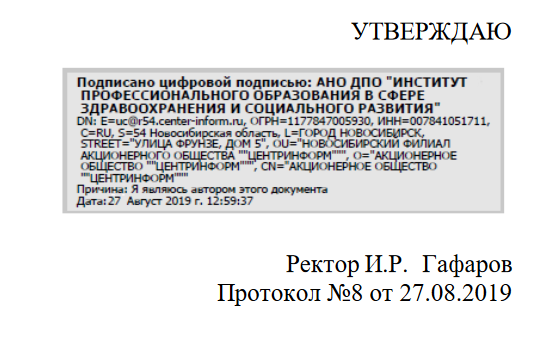 